UNIWERSYTET KAZIMIERZA WIELKIEGO                                   W BYDGOSZCZYul. Chodkiewicza 30, 85 – 064 Bydgoszcz, tel. 052 341 91 00 fax. 052 360 82 06NIP 5542647568 REGON 340057695www.ukw.edu.plUKW/DZP-282-ZO-36/2022				         Bydgoszcz, dn. 01.06. 2022 r.Odpowiedzi na zapytanie Wykonawcy do postępowania pn.„Dostawa materiałów promocyjnychna potrzeby UKW w Bydgoszczy.”Zamawiający informuje, że wpłynęły pytania o treści poniżej:„Dzień dobry

proszę o odpowiedź:

poz. 2 - zestaw do szycia w pudełku- niedostępny, czy można zaproponować inny, ale nie czarny (niebieski, biały)

poz. 3. - apteczka w pokrowcu- dostępna po 22 czerwca- nie ma możliwości podesłania próbki produktu, jaka jest Państwa decyzja w związku z tym

poz. 5 - poręczna kosmetyczka/saszetka-wycofana

poz. 7 - podróżna szczoteczka do zębów- wycofana

poz. 8 - składana szczotka do włosów z lusterkiem-dostępna po 5 lipca- nie ma możliwości podesłania próbki produktu, jaka jest Państwa decyzja w związku z tym.”Odp. Zamawiający nie dokonuje modyfikacji zapytania ofertowego.Z-CA KANCLERZA UKWMGR MARIOLA MAJORKOWSKA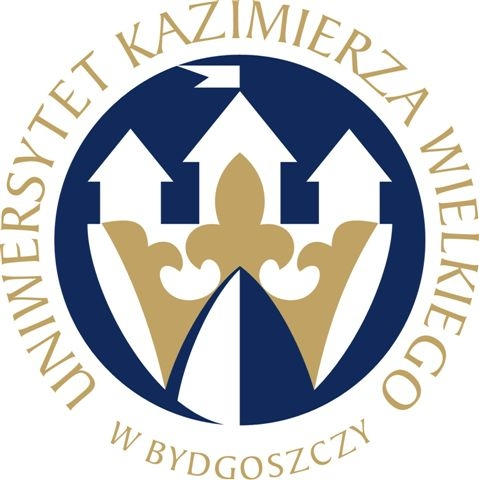 